Individual Progress Record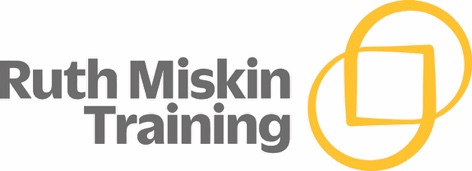 Name: ........................................................................................................................Highlight the sounds, words and Module the student can read.Challenge pointSounds and wordsModulePart 1: Set 1 Speed Sounds – single-letter soundsm a s d t i n p g o     c k u b f ePart 2: Blending sounds into wordsPart 3: Phonics Green Word Cards: Word Time1.1 to 1.5l h r j v y w z x Word Time 1.1, 1.2, 1.3Word Time 1.4Word Time 1.5Part 4: Set 1 Speed Sounds – Best Friendssh th ch qu ng nkPart 5: Phonics Green Word Cards: Word Time1.6 and 1.7Word Time 1.6Word Time 1.7Introductory ModulePart 6: Learning Set 2 Speed Soundsay ee igh ow oo ooar or air ir ou oyModules 1, 2, 3Part 6: Learning Set 3 Speed Soundsea oi a-e i-e o-e u-e aw are ur er ow ai oa ew ire ear ure tious tionModules 4, 5, 6, 7, 8, 9, 10, 11, 12, 13Knows Set 3 Speed SoundsModules 14, 15, 16, 17, 18, 19, 20, 21, 22, 23, 24, 25, 26, 27, 28, 29, 30, 31, 32, 33